КОНКУРСНОЕ ЗАДАНИЕ(Геномная инженерия)Томской области 2021г Конкурсное задание включает в себя следующие разделы:Формы участия в конкурсе.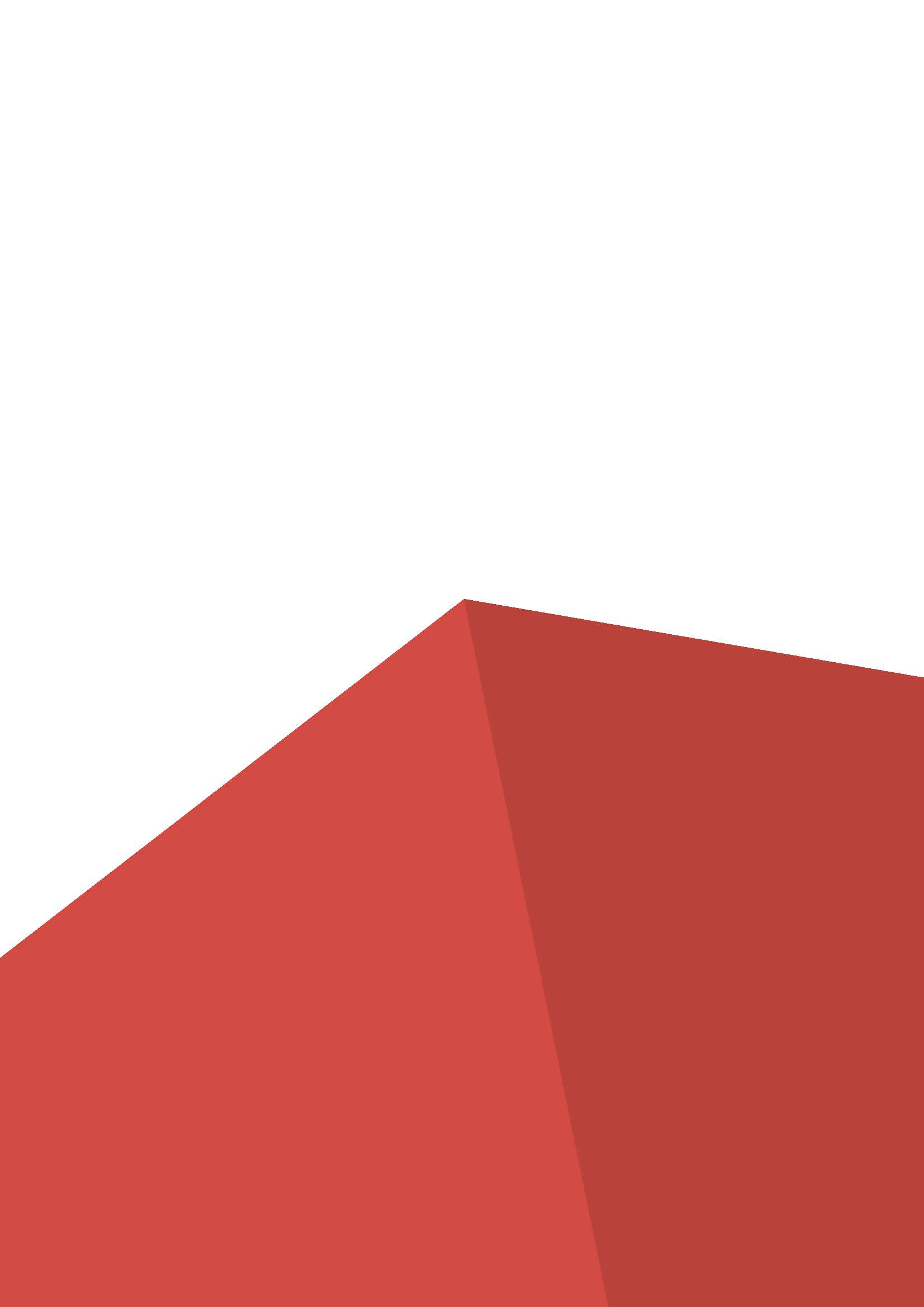 Общее время на выполнение задания.Задание для конкурса.Модули задания и необходимое время.Критерии оценки.ФОРМЫ УЧАСТИЯ В КОНКУРСЕ: Индивидуальный конкурс.2.	ОБЩЕЕ ВРЕМЯ НА ВЫПОЛНЕНИЕ ЗАДАНИЯ: _4_ч.3.	ЗАДАНИЕ ДЛЯ КОНКУРСА.Содержанием конкурсного задания является демонстрация навыков владения основными методами генной инженерии, такими как работа с бактериальными культурами, работа с биоинформатическими программами,  полимеразная цепная реакция, рестрикционный анализ, гель-электрофорез.Конкурсное задание имеет несколько модулей.	Конкурс включает в себя проведение посева клеток E.coli из музейной культуры методом истощающего штриха, проведение рассчетов, проведение гель-электрофореза.	Окончательные аспекты критериев оценки уточняются экспертами. Оценка производиться как в отношении работы модулей, так и в отношении процесса выполнения конкурсного задания. Если участник не выполняет требования техники безопасности, подвергает опасности себя и других конкурсантов, такой участник может быть отстранен от конкурса.	Время и детали конкурсного задания в зависимости от конкурсных условий могут быть изменены членами жюри.	Конкурсное задание должно выполняться помодульно. Оценка так же происходит от модуля к модулю.4.	МОДУЛИ ЗАДАНИЯ И НЕОБХОДИМОЕ ВРЕМЯ (Таблица 1).Таблица 1.Модуль 1:  Проведение посева клеток из музейной культуры.Описание задания.Задание состоит в визуализации образцов ПЦР-продуктов и определении их размера методом гель-электрофореза в агарозном геле.Алгоритм работы.1. Подготовить рабочее место, необходимое оборудование, инструменты и расходные материалы. 2. Подготовить чашку Петри с агаризованной средой LB, содержащей соответствующий антибиотик.3. Провести посев клеток музейной культуры методом истощающего штриха.4. Убрать рабочую зону.Особенности выполнения задания.Задание выполняется при соблюдении условий стерильности.Возможные ошибки.Недостаточно остужена питательная среда, что приводит к разрушению антибиотика.Недостаточно подсушена и неверно размещена чашка Петри, что приводит к скоплению конденсата и разносу бактерий по поверхности среды. Не соблюдена стерильность, что приводит к росту посторонних микроорганизмов.Модуль 2: Проведение расчетовОписание задания.Провести расчеты концентраций реагентов для приготовления буферных растворов, ПЦР-смеси, рестрикционной смеси.Алгоритм работы.1. Рассчитать концентрации антибиотиков для добавления к питательной среде для культивирования устойчивых штаммов2. Рассчитать состав ПЦР-смеси:3. Рассчитать состав реакционной смеси для рестрикционного анализа плазмидной ДНК Особенности выполнения задания.Данное задание является теоретическим, выполняется при помощи доступных биоинформационных программ и ресурсов.Возможные ошибки.Неправильно рассчитана концентрация антибиотиковНеправильно рассчитан состав ПЦР смесиНеправильно рассчитан состав реакционной смеси.Модуль 3: Проведение гель-электрофорезаОписание задания.В данном модуле оценивается организация работы, владение инструментами и оборудованием; знание теоретических основ разделения нуклеиновых кислот, навыки проведения гель-электрофореза.Оценка производится по качеству задокументированного геля.Алгоритм работы.1. Подготовить рабочее место, необходимое оборудование, инструменты и расходные материалы. 2. Визуализировать результат ПЦР-амплификации с помощью гель-   электрофореза, сделать фотографию геля.3. Убрать рабочее место.Особенности выполнения задания. Работа выполняется в   зоне проведения гель-электрофореза.Возможные ошибки.Не соблюдены условия стерильности.Неверно подготовлена смесь для ПЦР.В ПЦР отсутствуют отрицательный и положительный контроли.На гель-электрофорезе отсутствует дорожка с ДНК-маркером.5.	КРИТЕРИИ ОЦЕНКИ.Утверждаю___________________(Ф.И.О. менеджера компетенции)__________________(подпись)Наименование модуляНаименование модуляСоревновательный день (С1, С2, С3)Время на задание1Проведение посева клеток из музейной культуры.С11 часа2Проведение расчетовС11,5 часа3Проведение гель-электрофорезаС21,5 часовКритерийКритерийБаллыБаллыБаллыМнение судейИзмеримаяВсегоAПроведение посева клеток из музейной культуры.-2020BПроведение расчетов-1515CПроведение гель-электрофореза  -2525ВсегоВсего-60